Name: …….…………………………………………………………………………..Address: ……………………………………………………………………………………………………………………………………………Post Code…………………Tel no: ……………………………Email :……………………………@………….Make: ………………………………………………                         Year………….Model: ……………………………………………...Insurance: I declare that during the period of the show I will ensure the exhibit is covered by a public liability insurance policy. Having a limit of indemnity of not less than £1 million for any one accident. I understand that my vehicle will not be accepted without the details completed below.Insurance Co: …………………….……………….                           Expiry date.………………..Signed: …………………………………………..                          Dated: ……………………..Prizes: to be held for 1 year onlyBest vintage vehicle:          The Arthur Colridge Memorial Cup Best vintage tractor:           The Colin Tibbles Memorial Cup  Best stationary engine:       The Christopher Aggett Memorial ShieldTO GET YOUR FREE ADMISSION PASSES PLEASE RETURN THE COMPLETED ENTRY FORM WITH YOUR STAMPED ADDRESS ENVELOPE TO: Paul Greenwood, Uppacott House, Moretonhampstead TQ13 8PTCLOSING DATE: 30 JUNE 2024– PASSES SENT OUT: MID JULY PLEASE RETAIN THIS PAGE The conditions of entry and safety policy have been drawn up for the guidance of the exhibitor and visitors to the Show, with safety in mind.  We hope you enjoy the Show and just ask that you read through and comply with these few simple rules.All entries are subject to the discretion of the section controller.  A completed registration form does not necessarily mean acceptance of an entry.Loading and off loading of exhibits will be carried out, as far as possible, away from members of the public and will always be supervised by a competent adult.  Suitable means of transport and adequate equipment for loading/off-loading will be used.ALL MOVING MACHINERY IS DANGEROUS!  - Young children are to be supervised at all times.Working machinery is not to be left unattended at any time. Test riding or driving of vehicles will not be permitted.  Once positioned exhibits will only be moved with the permission of the section supervisor.  All vehicles must observe the statutory speed limit of 5 MPH.  Priority must be given to emergency vehicles on the showground.Persons not holding a current DRIVING LICENCE are not permitted to drive any vehicle on the show ground.  Passengers may not be carried on any vehicle that does not have adequate seating.Highly flammable substances – i.e. petrol, paraffin etc are to be stored in suitably labelled sealed containers.Dogs are to be kept on a lead at all times. NO VEHICLE TO LEAVE SHOWGROUND BEFORE 5 P.M.PARADE OF VINTAGE VEHICLES IN VINTAGE RING APPROX TIME: 4 PMNB: PLEASE SECURE WRISTBANDS BEFORE ENTERING THE SHOWGROUNDAdopted Charity for 2024                                                                                               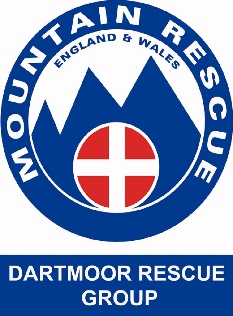 